Советы юным пловцам В скором времени наступят желанные летние каникулы и семьи республики отправятся к берегам водоемов. Однако стоит помнить, что вода приносит не только радость, но и может быть источником непоправимой трагедии.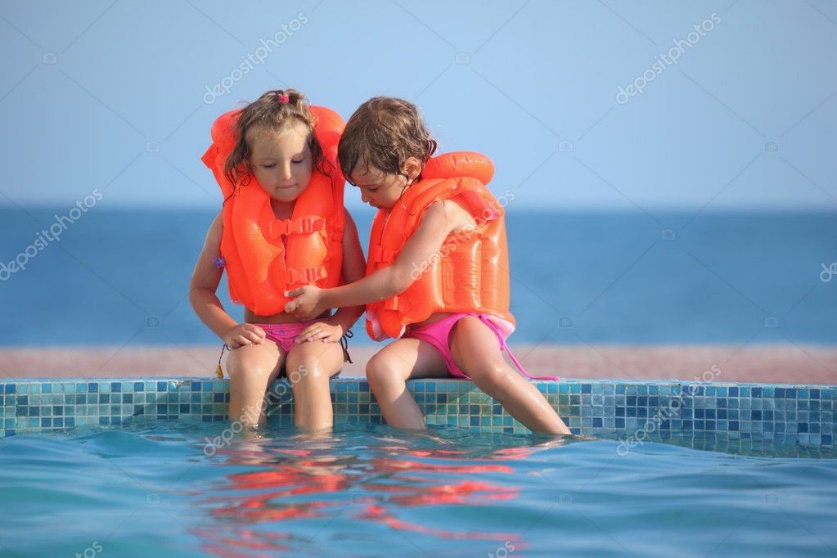 Купание доставляет огромную радость как взрослым, так и детям. Но, чтобы пребывание на воде было безопасным, детям необходимо знать и соблюдать определенные правила.Государственный комитет Республики Башкортостан по чрезвычайным ситуациям напоминает основные правила, которые должен знать каждый юный пловец:Не купайтесь в одиночку.Используя надувной матрас, попросите родителей или других взрослых понаблюдать за вами, пока вы будете плавать на нём.Не ныряйте в воду, если вы не умеете правильно это делать.Не купайтесь после сразу после еды.Соблюдайте температурный режим. Развитию шока нередко способствует перегревание организма перед плаванием и неожиданно быстрое погружение в холодную воду.Не заплывайте далеко от берега, за буйки, обозначающие границы безопасной зоны.Если в воде у вас свело судорогой мышцы, ложитесь на спину и плывите к берегу, постарайтесь при этом растереть сведенные мышцы.Ребята! Будьте осторожны на воде! Помните, что соблюдение мер предосторожности – главное условие безопасности на воде!Единый телефон Спасения -112.